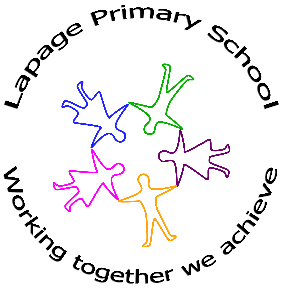 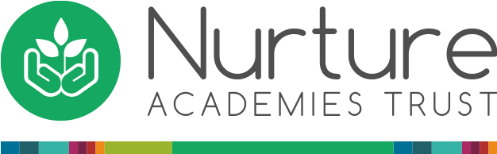 2 x Catering AssistantsLocation: Lapage Primary School Contract: Permanent, 10 hours per week, term time plus one weekSalary: Band 2, SCP 1, (£9.30 per hour) Closing Date: Midday, 10th January 2022Nurture Academies Trust comprises of six primary schools across the Bradford area. Our Board are seeking to appoint 2 Catering Assistants at Lapage Primary School to work as part of a team to prepare, cook and serve delicious meals to our pupils, under the direction of appropriate senior staff, always ensuring a safe working environment.You will have the ability and interest to put into practice good food preparation, cooking and service, and be able to develop positive relationships with pupils, parents and colleagues. Full training will be provided.For an informal chat please contact our Trust Catering Manager Nigel Donnelly on 07859 738 417Application packs can be downloaded from Nurture Academies Trust website at www.nurturetrust.org.ukClosing Date & Shortlisting: Monday 10th January 2022, 12 noonInterviews: Thursday 13th January 2022 (Please ensure you are available for interview this week, should you be called for interview)We are committed to safeguarding and promoting the welfare of children
All posts are subject to an enhanced DBS check 
Proof of eligibility to work in the UK will be required
Please note: CV’s are not accepted for this post